Приложение 8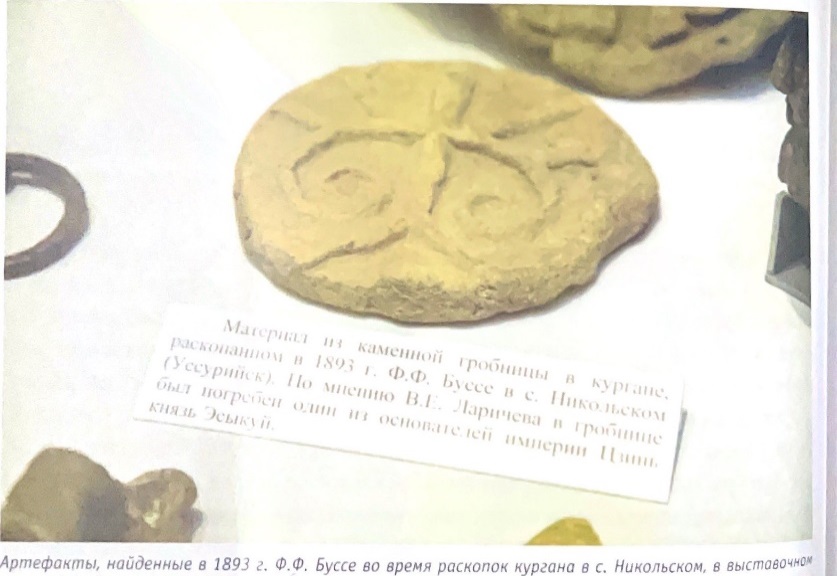 Артефакты, найденные в 1893 г. Ф. Ф. Буссе во время раскопок кургана в с. Никольском, в выставочном зале музея истории Дальнего Востока имени В. К. Арсеньева. Фото Андрея Попова, 2020 г.Винокуров Р. С. Каменная жемчужина Приморья: [о каменной черепахе г. Уссурийска]/ Р. С. Винокуров. – Уссурийск : [б. и.]//ООО АЛЬФА ПРИНТ, 2021. с.16